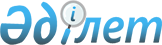 Об утверждении форм актов должностных лиц государственной лесной инспекции Республики Казахстан и государственной лесной охраны Республики КазахстанПриказ Заместителя Премьер-Министра Республики Казахстан - Министра сельского хозяйства Республики Казахстан от 28 августа 2017 года № 359. Зарегистрирован в Министерстве юстиции Республики Казахстан 28 сентября 2017 года № 15797.
      В соответствии с подпунктом 18-45) пункта 1 статьи 13 Лесного кодекса Республики Казахстан от 8 июля 2003 года ПРИКАЗЫВАЮ: 
      1. Утвердить формы актов должностных лиц государственной лесной инспекции Республики Казахстан и государственной лесной охраны Республики Казахстан:
      1) протокол об административном правонарушении в области лесного законодательства согласно приложению 1 к настоящему приказу;
      2) постановление по делу об административном правонарушении согласно приложению 2 к настоящему приказу;
      3) постановление об изъятии незаконно добытых лесных ресурсов, транспортных средств и вещей, явившихся орудиями совершения правонарушения согласно приложению 3 к настоящему приказу.
      2. Комитету лесного хозяйства и животного мира Министерства сельского хозяйства Республики Казахстан в установленном законодательством порядке обеспечить:
      1) государственную регистрацию настоящего приказа в Министерстве юстиции Республики Казахстан;
      2) в течение десяти календарных дней со дня государственной регистрации настоящего приказа направление его копии в бумажном и электронном виде на казахском и русском языках в Республиканское государственное предприятие на праве хозяйственного ведения "Республиканский центр правовой информации" для официального опубликования и включения в Эталонный контрольный банк нормативных правовых актов Республики Казахстан;
      3) в течение десяти календарных дней после государственной регистрации настоящего приказа направление его копии на официальное опубликование в периодические печатные издания; 
      4) размещение настоящего приказа на интернет-ресурсе Министерства сельского хозяйства Республики Казахстан.
      3. Контроль за исполнением настоящего приказа возложить на курирующего вице-министра сельского хозяйства Республики Казахстан.
      4. Настоящий приказ вводится в действие по истечении десяти календарных дней после дня его первого официального опубликования.Протокол об административном правонарушении № _____
      1. "___" __________ 20 ___ года 
      ________________________________________________________________________________
                                                            (место составления протокола)
      2. Фамилия и инициалы (прие его наличии), должность лица, составившего протокол_______
________________________________________________________________________________
      3. Сведения о лице, в отношении которого возбуждено дело:
________________________________________________________________________________
       (для физических лиц: фамилия, имя, отчество (при его наличии) дата рождения, 
________________________________________________________________________________
       место жительства, наименование и реквизиты документа, удостоверяющего личность,
________________________________________________________________________________
       индивидуальный идентификационный номер, место работы, абонентский номер
       телефона, факса, сотовой связи и (или) электронный адрес (если они имеются)
________________________________________________________________________________
       (для юридических лиц: наименование, место нахождения, номер и дата
________________________________________________________________________________
       государственной регистрации (перерегистрации) юридического лица,
________________________________________________________________________________
       идентификационный номер и банковские реквизиты, абонентский номер телефона,
             факса, сотовой связи и (или) электронный адрес (если они имеются)
      4. Место, время совершения и существо административного правонарушения
________________________________________________________________________________
________________________________________________________________________________
________________________________________________________________________________
________________________________________________________________________________
________________________________________________________________________________
________________________________________________________________________________
      5. Совершено административное правонарушение, предусмотренное статьей
(статьями)___________ Кодекса Республики Казахстан от 5 июля 2014 года "Об
административных правонарушениях" (далее - КРКоАП) ______________________________
________________________________________________________________________________
                   фамилии, имена, отчества (при их наличии),
________________________________________________________________________________
             адреса свидетелей и потерпевших, если они имеются)
________________________________________________________________________________
      6. Объяснение физического лица либо представителя юридического лица, в отношении
которого возбуждено дело; название, номер, дата метрологической поверки, показания
технического средства, если оно использовалось при выяснении и фиксации
административного правонарушения ________________________________________________
________________________________________________________________________________
________________________________________________________________________________
________________________________________________________________________________
________________________________________________________________________________
________________________________________________________________________________
      7. Перечень незаконно добытых лесных ресурсов (их частей и дериватов), являющихся
объектом правонарушения, изъятых у лиц (а), в отношении которых (ого) возбуждено дело,
иные сведения, необходимые для разрешения дела, а также прилагаются документы,
подтверждающие факт совершения административного правонарушения
________________________________________________________________________________
________________________________________________________________________________
________________________________________________________________________________
________________________________________________________________________________
________________________________________________________________________________
________________________________________________________________________________
________________________________________________________________________________
________________________________________________________________________________
      8. Язык производства по рассматриваемому делу _____________________________________
________________________________________________________________________________
      9. Правонарушителю разъяснены его права и обязанности, предусмотренные статьями 744,
747, 810 КРКоАП ________________________________________________________________
________________________________________________________________________________
      10. С протоколом ознакомлен(а): ___________________________________________________
________________________________________________________________________________
             (подпись лица, в отношении которого возбуждено дело,
________________________________________________________________________________
       (при наличии потерпевших и свидетелей, а также в случаях участия понятых протокол
                         подписывается также этими лицами)
      Факт подписания протокола лицом, в отношении которого возбуждено дело, свидетельствует
об ознакомлении данного лица с протоколом и не является признанием его вины в
совершении административного правонарушения.
      11. Объяснения и замечания по содержанию протокола ________________________________
________________________________________________________________________________
________________________________________________________________________________
________________________________________________________________________________
________________________________________________________________________________
      12. Мотивы отказа от подписания протокола _________________________________________
________________________________________________________________________________
________________________________________________________________________________
      13. В случае отсутствия или неявки надлежащим образом извещенного лица, в отношении
которого возбуждено дело _________________________________________________________
      14. Запись в случае отказа в принятии под расписку протокола об административном
правонарушении лицом, в отношении которого возбуждено дело об административном
правонарушении _________________________________________________________________
________________________________________________________________________________
      15. Отметка об извещении, что решение по настоящему протоколу, делу будет принято
должностным лицом ______________________________________________________________
________________________________________________________________________________
(полное наименование уполномоченного органа или его территориального подразделения,
________________________________________________________________________________
фамилия, имя, отчество (при его наличии) должностного лица, должность)
по адресу _______________________________________________________________________
                               (дата, время)
________________________________________________________________________________
      16. Информация о направлении протокола по почте в случае его составления в отсутствие
лица, в отношении которого возбуждено дело об административных
правонарушениях ________________________________________________________________
      Подписи:
      Лицо, составившее протокол _______________________________________________________
      Физическое лицо или представитель юридического лица, в отношении которого возбуждено
дело ___________________________________________________________________________
      Свидетели ______________________________________________________________________
      Расписка:
      Копию протокола получил ________________________________________________________
(подпись физического лица или представителя юридического лица, в отношении которого
возбуждено дело) 
      "___" ____________ 20___ года.
                   Постановление по делу об административном правонарушении № _____
      "___" __________ 20 ___ года 
      ________________________________________________________________________________
                         (место рассмотрения дела)
      Мной, должностным лицом ________________________________________________________
                         (наименование ведомства уполномоченного органа или его
________________________________________________________________________________
территориального подразделения и (или) государственного учреждения лесного хозяйства,
                   должность, фамилия инициалы (при его наличии)
      рассмотревшим дело об административном правонарушении, предусмотренным
________________________________________________________________________________
       (указать статью особенной части Кодекса Республики Казахстан от 5 июля 2014 года
             "Об административных правонарушениях" (далее - КРКоАП)
      в отношении ____________________________________________________________________
       (для физических лиц: фамилия, имя, отчество (при его наличии), дата рождения,
________________________________________________________________________________
место жительства, наименование и реквизиты документа, удостоверяющего личность, 
________________________________________________________________________________
идентификационный номер, сведения о регистрации по месту жительства, место работы)
________________________________________________________________________________
для юридических лиц: наименование, организационно-правовая форма, место нахождения, 
________________________________________________________________________________
       номер и дата государственной регистрации в качестве юридического лица, 
________________________________________________________________________________
             идентификационный номер и банковские реквизиты)
      В соответствии со статьей 738 КРКоАП определяю _____________________ язык
производства, возбужденного на основании протокола №__________от "___"
______________ 20 __ года и представленных материалов, установил
________________________________________________________________________________
________________________________________________________________________________
________________________________________________________________________________
________________________________________________________________________________
________________________________________________________________________________
________________________________________________________________________________
________________________________________________________________________________
      На основании изложенного, руководствуясь статьей 709 КРКоАП
      ПОСТАНОВИЛ:
      привлечь________________________________________________________________________
                         (фамилия, имя отчество (при его наличии)
________________________________________________________________________________
________________________________________________________________________________
к административной ответственности в виде _________________________________________
по статье __________ КРКоАП в размере ________ месячных расчетных показателей в сумме
________________________________________________________________________________
                                     (сумма прописью)
      В соответствии со статьей 893 КРКоАП внести вышеуказанный штраф в течение 30 суток на
бюджетный счет №__________________________Комитета
      Казначейства Министерства финансов Республики Казахстан, код _______________________
государственное управление "Комитет государственных доходов" ______________________,
бизнес-идентификационный номер _______________________________ , бинифициар банка
_______________банковский идентификационный код ____________________ и представить
квитанцию об оплате штрафа должностному лицу, наложившему штраф (при наличии).
      Возмещение ущерба в ____________________________________________________________
             (при его наличии и в случае согласия лица на его добровольное возмещение)
      В случае неуплаты штрафа в установленный срок в соответствии со статьями 894, 895
КРКоАП постановление направляется судебным исполнителям для принудительного
взыскания штрафа.
      Настоящее постановление может быть обжаловано в соответствии со статьями 744, 752
КРКоАП со дня вручения копии постановления, а лицом не участвовавшим в рассмотрении
дела, со дня ее получения.
      ________________________________________________________________________________
       (решение вопросов об изъятых вещах и документах, находившихся при физическом
________________________________________________________________________________
       лице или об изъятых документах и имуществе, принадлежащих юридическому лицу)
________________________________________________________________________________
      Должностное лицо _______________________________________________________________
                         (фамилия, имя, отчество (при его наличии), 
________________________________________________________________________________
наименование ведомства уполномоченного органа или его территориального подразделения
                         и (или) учреждения лесного хозяйства)
      "___" __________ 20 ___ года
      Место печати
      Лицо, привлекаемое к ответственности
      один экземпляр постановления получил __________________________________
                                     (фамилия и инициалы, подпись)
      "___" ______________ 20 ___ года 
                                     Постановление № _____
             об изъятии незаконно добытых лесных ресурсов, транспортных средств и
                   вещей, явившихся орудиями совершения правонарушения
      "___" __________ 20 ___ года 
      ________________________________________________________________________________
                               (место рассмотрения дела)
      Мной, должностным лицом ________________________________________________________
                         (наименование ведомства уполномоченного органа или его
________________________________________________________________________________
территориального подразделения и (или) государственного учреждения лесного хозяйства,
                   должность, фамилия инициалы (при его наличии)
      рассмотревшим дело об административном правонарушении, предусмотренным
________________________________________________________________________________
       (указать статью особенной части Кодекса Республики Казахстан от 5 июля 2014 года
             "Об административных правонарушениях" (далее - КРКоАП)
      в отношении ____________________________________________________________________
       (для физических лиц: фамилия, имя, отчество (при его наличии), дата рождения,
________________________________________________________________________________
 место жительства, наименование и реквизиты документа, удостоверяющего личность,
________________________________________________________________________________
идентификационный номер, сведения о регистрации по месту жительства, место работы)
________________________________________________________________________________
для юридических лиц: наименование, организационно-правовая форма, место нахождения, 
________________________________________________________________________________
       номер и дата государственной регистрации в качестве юридического лица, 
________________________________________________________________________________
             идентификационный номер и банковские реквизиты)
      В соответствии со статьей 738 КРКоАП определяю ______________________________ язык
производства, возбужденного на основании протокола №_____от "__" __________ 20 __ года
и представленных материалов, установил
________________________________________________________________________________
________________________________________________________________________________
________________________________________________________________________________
________________________________________________________________________________
________________________________________________________________________________
________________________________________________________________________________
________________________________________________________________________________
      На основании изложенного, руководствуясь статьей 709 КРКоАП
      ПОСТАНОВИЛ:
      изъять __________________________________________________________________________
                   (фамилия, имя отчество (при его наличии)
________________________________________________________________________________
________________________________________________________________________________
      к административной ответственности в виде _________________________________________
      по статье __________ КРКоАП в размере ________ месячных расчетных показателей в сумме
________________________________________________________________________________
                               (сумма прописью)
      В соответствии со статьей 893 КРКоАП внести вышеуказанный штраф в течение 30 суток на
бюджетный счет №__________________________ Комитета Казначейства Министерства
финансов Республики Казахстан, код________________ государственное управление
"Комитет государственных доходов" __________________________________________,
бизнес-идентификационный номер _____________________, бинифициар банка
_______________ банковский идентификационный код _______________ и представить
квитанцию об оплате штрафа должностному лицу, наложившему штраф (при наличии).
      Возмещение ущерба в ____________________________________________________________
             (при его наличии и в случае согласия лица на его добровольное возмещение)
      В случае неуплаты штрафа в установленный срок в соответствии со статьями 894, 895
КРКоАП постановление направляется судебным исполнителям для принудительного
взыскания штрафа.
      Настоящее постановление может быть обжаловано в соответствии со статьями 744, 752
КРКоАП со дня вручения копии постановления, а лицом не участвовавшим в рассмотрении
дела, со дня ее получения.
      ________________________________________________________________________________
       (решение вопросов об изъятых вещах и документах, находившихся при физическом
________________________________________________________________________________
       лице или об изъятых документах и имуществе, принадлежащих юридическому лицу)
________________________________________________________________________________
      Должностное лицо _______________________________________________________________
                         (фамилия, имя, отчество (при его наличии), 
________________________________________________________________________________
       наименование ведомства уполномоченного органа или его территориального
                   подразделения и (или) учреждения лесного хозяйства)
      "___" __________ 20 ___ года
      Место печати
      Лицо, привлекаемое к ответственности
      один экземпляр постановления получил __________________________________
                                     (фамилия и инициалы, подпись)
      "___" ______________ 20 ___ года 
					© 2012. РГП на ПХВ «Институт законодательства и правовой информации Республики Казахстан» Министерства юстиции Республики Казахстан
				
      Заместитель Премьер-Министра
Республики Казахстан -
Министр сельского хозяйства
Республики Казахстан

А. Мырзахметов
Приложение 1
к приказу Заместителя Премьер –
Министра Республики Казахстан –
Министра сельского хозяйства
Республики Казахстан
от 28 августа 2017 года № 359ФормаПриложение 2
к приказу Заместителя Премьер
–Министра Республики
Казахстан –
Министра сельского хозяйства
Республики Казахстан
от 28 августа 2017 года № 359ФормаПриложение 3
к приказу Заместителя Премьер –
Министра Республики Казахстан –
Министра сельского хозяйства
Республики Казахстан
от 28 августа 2017 года № 359Форма